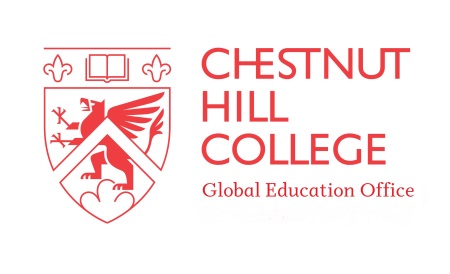 InternationalExchange & VisitingStudent ApplicationAll global exchange and visiting students must be nominated by their home institution in order apply for admission to Chestnut Hill College (CHC). Incomplete applications will not be considered.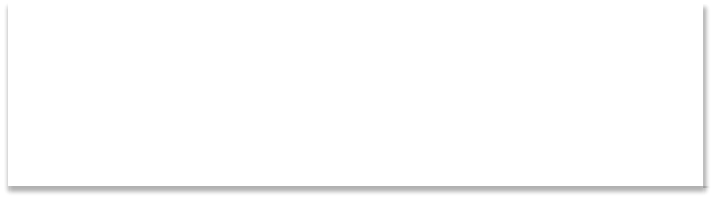 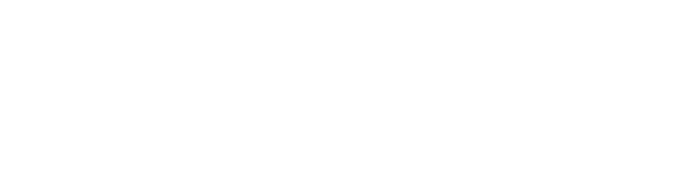 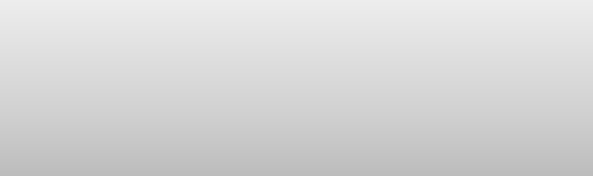 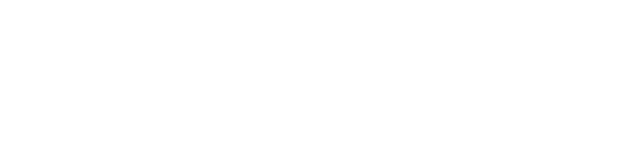 Application Deadlines: Spring semester: October 1 and Fall semester: April 1.Instructions: The application packet is an Adobe Acrobat PDF.  Students must type/ write clearly all fields, print the document, and scan back as a PDF to submit to Trachanda Garcia (garciat@chc.edu).  Incomplete applications will not be processed.1.  Application Form – this form provides us with necessary information about you.2.  Academic Planning Form - this form assists us with creating your student class schedule.  You should complete this with your academic advisor/professor/tutor. Please list prior classes taken at your home university.3.  International Exchange Student Registration Form – this form assists us with choosing your class/course schedule.  You should complete this with your academic advisor/professor/tutor. Please select up to 10 classes/courses you would be interested in taking with the following items in mind:o	Please refer to the course catalog with descriptions as this lists all the possible class/courses taught at CHC (http://my.chc.edu/ICS/Portal_Homepage.jnz?portlet=Schedule_of_Classes) – this is not the final fall or spring course offerings. The final course offerings are posted after the deadline.o	Students will be registered for four (4) classes for a total of twelve (12) credits which is a typical  workload for students studying in the United States. If you wish to enroll in fifteen (15) credits for a total of five (5) classes, please note this in your application.o	 Not all of your “1st choice” classes will be accommodated as they might not be taught over a year.  Please select eight (8) classes within the correct level range.4.  Financial Support Form – this form indicates you have sufficient financial support to attend CHC.5.  Residence Life Roommate Selection Form - this form assists with selecting your room.6.  Health Services Form – this form is required and should be sent to the Health Office as instructed on the form. To obtain the Health Services form please visit their website: http://www.chc.edu/undergraduate/services/Health_Services/7.  Copy of Passport – Please attach a scanned copy of your passport photo page with biographical information (name, country, place of birth, etc.)8.  Pre-Arrival Information – this form should be submitted after receiving acceptance to CHC and no later than two (2) weeks prior to arriving to CHC.Any questions and applications should be directed to Trachanda Garcia garciat@chc.edu regarding the international student exchange and visiting application.INTERNATIONAL STUDENT EXCHANGE & VISITING APPLICATIONName: Family/Surname  	First  	 Middle Name (if none, use “X”)  	City of Birth:  	 Country of Birth:  	Country of Citizenship:  	Permanent Address - Home Country:Address  	City  	 State/Province   	Postal Code 	Country Name  	Home Phone # (with country code)  	College/University E-Mail:  	Personal E-Mail: 	Emergency Contact - Home Country:Name  	 Relationship  	City  	 State/Province   	Postal Code 	Country Name  	Home Phone # (with country code if known)  	E-Mail: 	I understand and certify that all information I have put into this application packet is accurate to the best of my knowledge.  I also realize that by submitting my information after the deadline, I might not get priority with a housing assignment or class/course selection:  (Please Print)Last or Family Name	First NameSignature	DateGlobal Education Office (GEO) USE ONLY – Please do not write in this space Approved	 Denied	 	Signature	DateStudent Notified (time and date):  	Comments:INTERNATIONAL STUDENT EXCHANGE & VISITING ACADEMIC PLANNING FORMNAME:  	 MAJOR OR INTENDED MAJOR:  	FIELD OF STUDY:  	I intend to do the following while at CHC (check all that apply):   Take courses that will count toward degree requirements.   Take courses related to my major for my personal interests.In the space below, list the TITLES of courses in which you have enrolled prior to attendance at CHC. If more space is needed please feel free to use back of form or another sheet.10.  	11.  	12.  	13.  	14.  	15.  	Highest Math Level Achieved (i.e. Basic Math, Algebra II, Trigonometry, Calculus, Linear Functions…)******************************************************************************************************I am aware that course offerings at CHC fluctuate and that it may be necessary to adjust my courses accordingly. Also, I understand that my major department has final authority over what classes are to be taken at CHC to fulfill any requirements. I am also conscious that I may need to adjust my schedule once I arrive at CHC.Student’s Signature	(Month/Day/Year) DateHome Institution Advisor’s Signature	(Month/Day/Year) DateINTERNATIONAL STUDENT EXCHANGE & VISITING REGISTRATION FORMThis form is to be used by international exchange and visiting students representing partner universities with which CHC maintains formal exchange ties. Non-exchange or visiting students interested in seeking a baccalaureate or graduate degree at CHC must submit a formal application to the Office of Admissions.Application deadlines can be found on the Global Education website under exchange students. Return this form with the rest of your global exchange application.PLEASE COMPLETE ALL INFORMATION:Plan to study for the semester (insert year):  FALL 20 	 OR   SPRING 20 	OR   ACADEMIC YEAR 20 	to 20 	INTERNATIONAL STUDENT EXCHANGE & VISITING FINANCIAL SUPPORT FORMThis form is to be used for issuing immigration documents.  For you to study in the United States at CHC, you need to show the U.S. Embassy/Consulate that you have financial support to study and live at CHC.  Without this form being completed and attaching supporting documentation, CHC cannot issue immigration documents used to obtain a student visa.Each exchange or visiting student attending CHC will be billed a different cost. Please e-mail Trachanda Garcia at garciat@chc.edu to obtain an estimated cost. Please indicate which niversity you are from, how long you are studying for (semester or year), and if you are going to be an exchange or visiting student. Once receiving this information, please proceed to complete the rest of the form and attach supporting documents.PLEASE COMPLETE ALL INFORMATION:Name: Family/Surname  	First  	 Middle Name (if none, use “X”)  	Plan to study for the semester (insert year): FALL 20 	 OR	SPRING 20 	 ORACADEMIC YEAR 20 	 to 20 	STUDENT FINANCIAL STATEMENT:I,  	 agree to pay the estimated amount of(First and Family Name) 	 USD (United States Dollars) to Chestnut Hill College.Please Note: Your student bill will be provided to you upon arriving to CHC during International StudentOrientation.  Information on how to pay the bill will be provided at International Student Orientation.FUNDING INFORMATION:The total support necessary for time of study must be documented and available. Employment/salary letters and investments are the most reliable sources of support. If any funds are being provided by a sponsor (family or university), the sponsor must provide you with the necessary documentation to send to us.  If personal funds are being used, bank statements must be attached in the student’s name and be sufficient for the designated time of study.The total amount of money I have available for study is $ 	. This amount includes the following:$ 		personal funds$ 		sponsor(s)$ 		funds from Chestnut Hill College. Type:  	(example: tuition exchange)$ 		other, please specify:  	I certify that the above information provided is correct and complete and that I shall notify Chestnut Hill College of any change in my financial circumstances.Student’s Signature:  	Date:  	CHESTNUT HILL COLLEGE- HOUSING PREFERENCE FORMWelcome to the Student Life/Residence Life Department at Chestnut Hill College (CHC). We ask that you complete this compatibility profile form in its entirety and return it the Global Education Office with the rest of your exchange packet by the due date indicated by CHC. The Student Life/Residence Life Office uses this information in the roommate/room assignment process.Please print clearly and legibly in English.HOME	INSTITUTION	NAME:                                                                                                                                          NAME: Family_                                               _ First                   ____                        Middle________________________GENDER:     Male          Female     PHONE # (INCLUDE COUNTRY CODE):                                                             _ PERMANENT ADDRESS (HOME COUNTRY): Address                                               ________________________________     _ City                                                      _ State/Province                               Postal Code                              Country                                                           Email______________________________________________All international students are housed in a traditional dorm or campus suite as available. All housing is co-ed (men and women) residence halls, but only same sex/genders room together separated by wing or floor. For more information visit the website at http://www.chc.edu/Undergraduate/Student_Life/Residence_Life/.ROOMMATE PREFERENCES**:	(Only mutual requests will be honored)If you know of a United States student studying at CHC and would like this person to be your roommate:Do you have any disabilities or special needs which could affect housing accommodations?	  Yes   NoIf yes, please specify:  	_ 	_All CHC residence hall rooms and common areas are designated as Non-Smoking. Students and guests may choose to smoke off campus, while respecting others and Student Guidelines/ Policy. Even though every room will be non-smoking, there are still students who cannot tolerate a roommate who smokes (even outside of the halls). Please answer the following: I would be bothered by a roommate who smokes (Select One):   Yes    NoPlease Note: Very Important:•	All Hall, Floor and/or Roommate Preferences are honored whenever possible on a first-come, first-serve basis. The earlier you turn in your application to the Global Education Office, the more likely that Student Life/Housing Office can accommodate your wishes. Not all requests can be honored.•	CHC allows students who are having unsolvable roommate problems to change rooms providing that there are open spaces in which to move.•	CHC International Exchange Student Requirement: International exchange students admitted to CHC must live on-campus when they are enrolled at CHC and use the meal service provided.PRIOR TO ARRIVAL TO CHESTNUT HILL COLLEGE, HOUSING ASSIGNMENT INFORMATION WILL BE E-MAILED TO THE ADDRESS PROVIDED ABOVEInternational StudentPre-Arrival FormInternational students who have been accepted to Chestnut Hill College (CHC) are required to submit a pre-arrival form 2 weeks before the start of mandatory International Student Orientation. Public transportation to CHC is available via (SEPTA) www.septa.org, making plans prior to arriving is essential. This form should be completed and sent directly to Trachanda Garcia at garciat@chc.edu .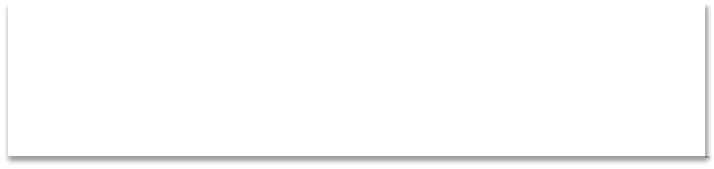 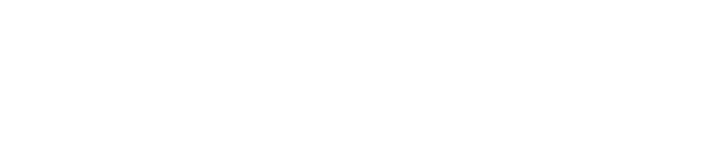 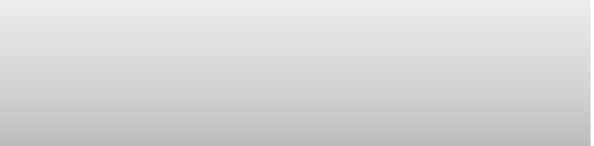 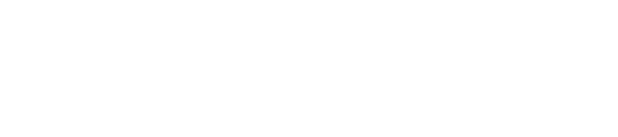 Please complete the following information leaving no blank spaces:Do you want a FREE airport pick up? (Check one):   Yes   No If you selected yes, complete the following: Free airport pick-up is provided only at the Philadelphia airport on the first day of International Student OrientationIf your flight is delayed or cancelled, please contact the Global Education Office at 215-242-7989 or 215-242-7777.If you selected no, (not arriving to PHL) complete the following:Month/Day/Year	TimeContact the Global Education Office if travel arrangements are changed at garciat@chc.edu.Please List an emergency contact:Name  		 Relationship  		 City  			 State/Province  	 Postal Code 	 Country Name  			 Home Phone # (with country code)  				___ E-Mail: 		 _____________________1.2.3.4.5.6.7.8.9.First Name:  	Last Name:  	Home Institution (if applicable): 	Home Institution (if applicable): 	Home Country:  	Home Country:  	Cell Phone Number (If you are able to use in the U.S.):  	Cell Phone Number (If you are able to use in the U.S.):  	Personal E-mail:  	Personal E-mail:  	PHILADELPHIA, Pennsylvania International Airport (PHL)Date (Month/Day/Year):Time:Airline Name:Flight Number:Where is your point of entry into the U.S.A.?How will you be traveling to Philadelphia, P.A.?When will you be arriving (date and time)?